Cal Stars Spirit GearCal Stars:  Don’t miss out on your chance to get Stars Swag at 20% off the tagged price.  This is a great opportunity to show your spirit in Idaho.  The orders will be limited to sizes in stock.Gilden Short Sleeve Shirt:  $15.00  $12.00Available sizes: Adult Small – 4XLGilden Long Sleeve Shirt:  $15.00  $12.00Available sizes: AS, AM, 2XL, 3XLNike Dry Fit Long Sleeve Shirt:  $25.00  $20.00Available sizes: YXL, AXS, AS, AM AL, AXLNike Dry Fit Short Sleeve Shirt:  $25.00 $20.00Available sizes: AS, AM, AL, 3xl, 4xlNike Hoodies:  $45.00  $36.00Available sizes: Womens xs, Ws, Wm, AS, AM, AXL, A2x, A3xCal Stars Sacramento back pack:  $80.00  $64.00(6) Black  (2) BlueCheck out with PayPal only.  Use the following link: https://www.emailmeform.com/builder/form/3VpKieaH6bGo0Q88169y4j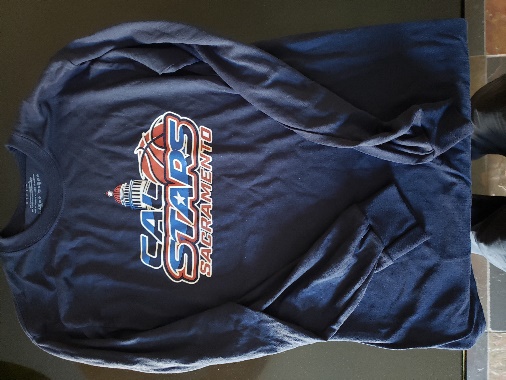 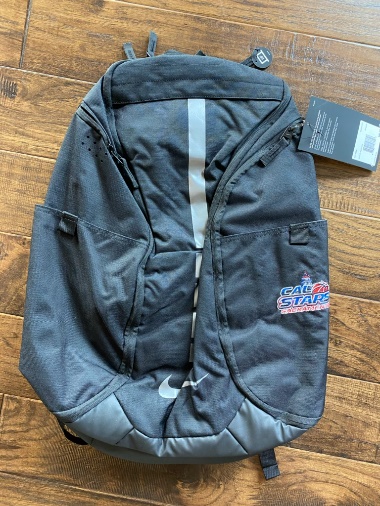 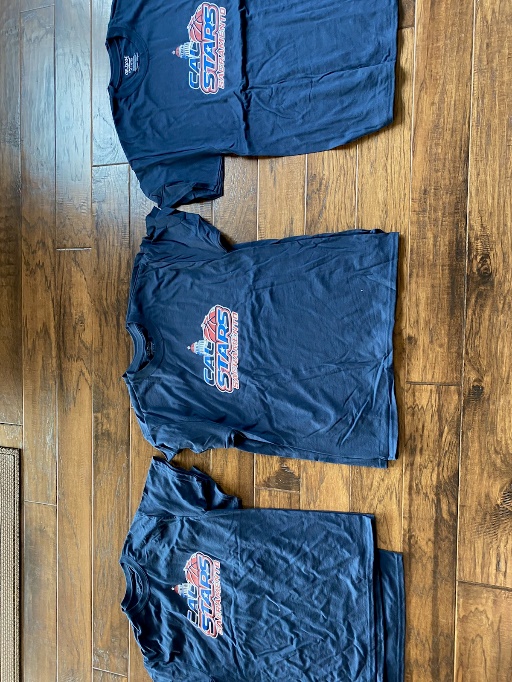 